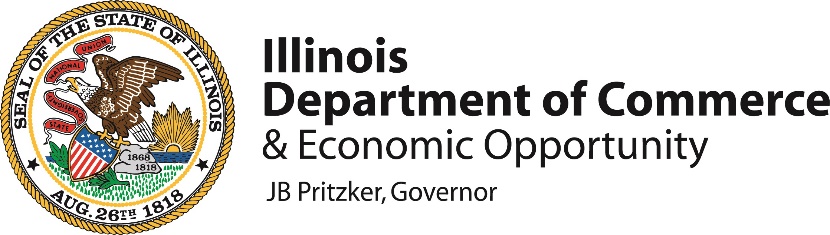 Licensee NameLicense #Table to Meet Social Equity Applicant Status Based on EmployeesTable to Meet Social Equity Applicant Status Based on EmployeesAn applicant is considered a qualified Social Equity Applicant under the Workforce Social Equity Criteria Eligibility requirement if the applicant has more than 10 full-time employees, and more than half of those employees: Currently reside in a Disproportionately Impacted Area (visit https://www2.illinois.gov/dceo/cannabisEquity/Pages/default.aspx for a map of Disproportionately Impacted Areas); orHave been arrested for, convicted of, or adjudicated delinquent for cannabis-related offenses eligible for expungement, including cannabis possession up to 500 grams or intent to deliver up to 30 grams; orHave a parent, child, or spouse that has been arrested for, convicted of, or adjudicated delinquent for cannabis-related offenses eligible for expungement, including possession up to 500 grams or intent to deliver up to 30 grams.An applicant is considered a qualified Social Equity Applicant under the Workforce Social Equity Criteria Eligibility requirement if the applicant has more than 10 full-time employees, and more than half of those employees: Currently reside in a Disproportionately Impacted Area (visit https://www2.illinois.gov/dceo/cannabisEquity/Pages/default.aspx for a map of Disproportionately Impacted Areas); orHave been arrested for, convicted of, or adjudicated delinquent for cannabis-related offenses eligible for expungement, including cannabis possession up to 500 grams or intent to deliver up to 30 grams; orHave a parent, child, or spouse that has been arrested for, convicted of, or adjudicated delinquent for cannabis-related offenses eligible for expungement, including possession up to 500 grams or intent to deliver up to 30 grams.Name (First Name Last Name)Criteria MetCriteria Met